  Změna programu vyhrazena9. srpenpondělí10. srpenúterý11. srpenstředa12. srpenčtvrtek13. srpenpátek14. srpensobota    15. srpenneděle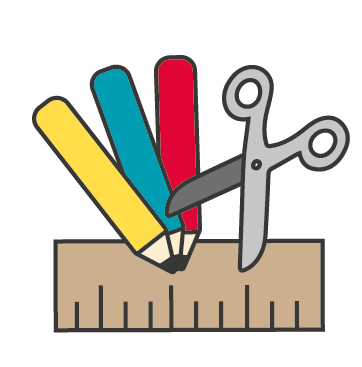 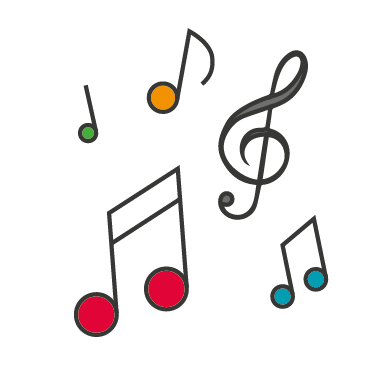 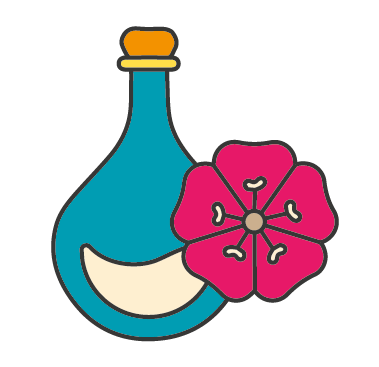 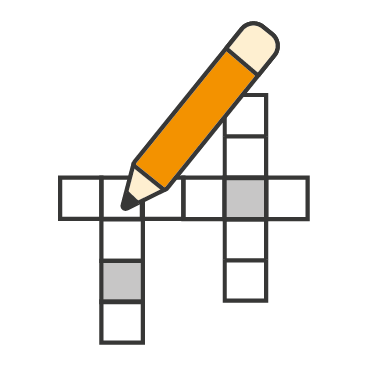 9:30 – 11:00Tvořívá dílna2.,3. patro9:30 – 10:15Zpívání2 patro9:45 – 10:45Cestovatel shandicapemJakubGreschl9:30 – 10:30AromaterapieIndividuálně 9:15 – 10:00Křížovky6. patro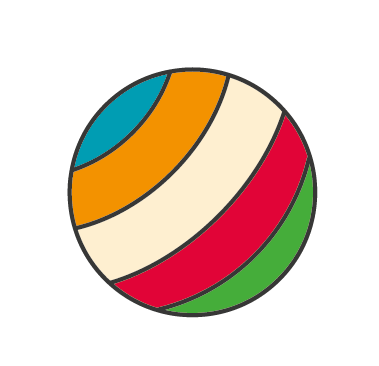 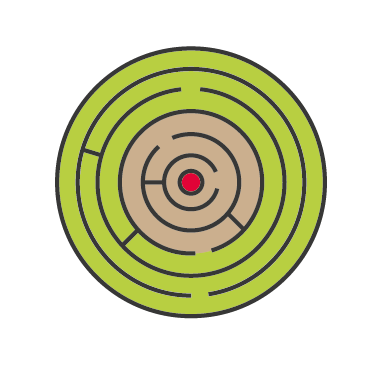 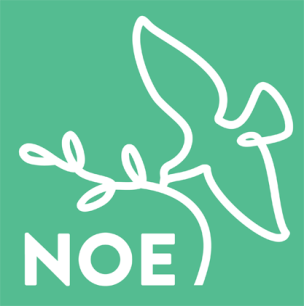 9:30 – 10:15Kondiční cvičeníNa patrech10:00 – 11:00Trénování paměti4. patro10:00 – 11:00Kondiční cvičenís Míšou2. patro10:30 – 11:00Cvičenís Radkou5. patro10:15 – 11:15Jóga Přízemí10:00TV NOEMŠE SVATÁživě 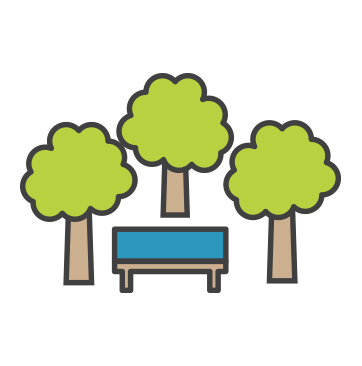 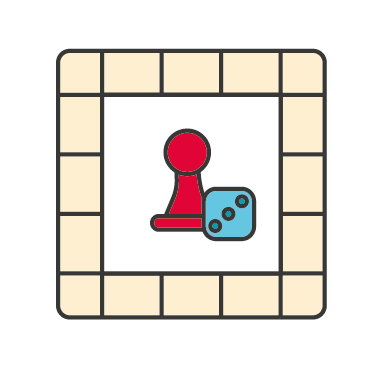 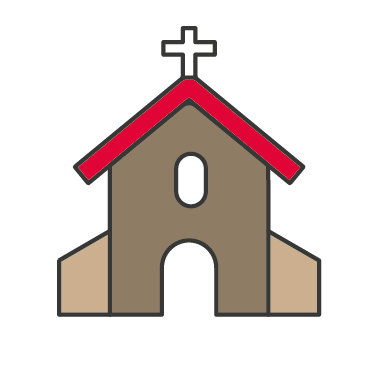 14:00 – 15:30Vycházky14:30 – 15:30Společenské hryNa patrech14:00 – 15:30Vycházky14:45 – 15:15Čtení z BibleKaple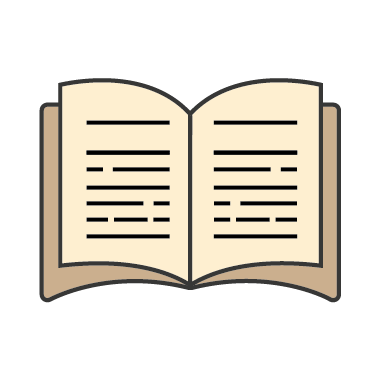 14:00 – 15:30Vycházky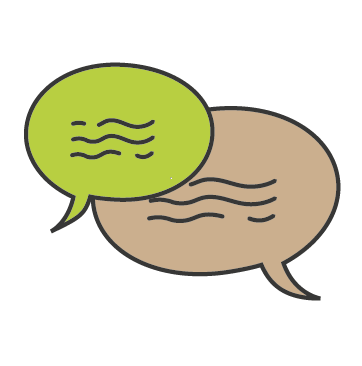 14:30 – 15:30ReminiscenceIndividuálně14:00 – 15:30Vycházky14:30 – 15:30Křížovky a rébusy1. patro14:00 – 15:30Vycházky14:30 – 15:30Nabídkaz našíknihovnyČtení